ZLECENIE NR ………/……… z dnia ………………………..WYKONANIA OBSŁUGI TECHNICZNEJ/NAPRAWY BIEŻĄCEJ POJAZDU SŁUŻBOWEGOW RAMACH UMOWY NR ………/………… z dnia ……………………..………………………………………………………………………………………………….(nazwa, adres, NIP i dane kontaktowe podmiotu wykonującej usługę)Niniejszym zlecam wykonanie obsługi technicznej/naprawy bieżącej w pojeździe służbowym:Zakres obsługi technicznej/naprawy bieżącej:…………………………………………………………………………………………………….…………………………………………………………………………………………………….…………………………………………………………………………………………………….Pojazd przekazano w dniu ………………… w …………………………………………………Uwagi do pojazdu  ……………………………………………………………………………..………………………………………………………………………………………………….Oświadczam, że przyjmuję odpowiedzialność materialną za przekazany do naprawy sprzęt transportowy i w razie jakiejkolwiek szkody zobowiązuje się do jej pokrycia w całości.……………………	……………………..………		….……….………………(zatwierdzający zlecenie) 	(imię, nazwisko i podpis pracownika	(imię, nazwisko i podpis osobyjednostki Policji przekazującego pojazd)	upoważnionej do odebrania pojazdu)Marka……………………………..Nr rej……………………………………….….Model………………………….…VIN………………………….……………….Rok produkcji…………………………..…Stan licznika……………………………….……….….Dodatkowe wyposażenie pojazdu:Uszkodzenia elementów nadwozia:……………………………………………………………....……………………………….……………………………….……………………………….Uwaga! Miejsca uszkodzone zaznaczyć lit. X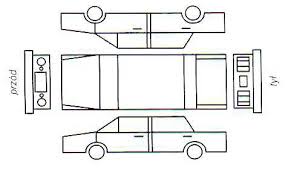 